Tantárgyi tematika (nappali tematika)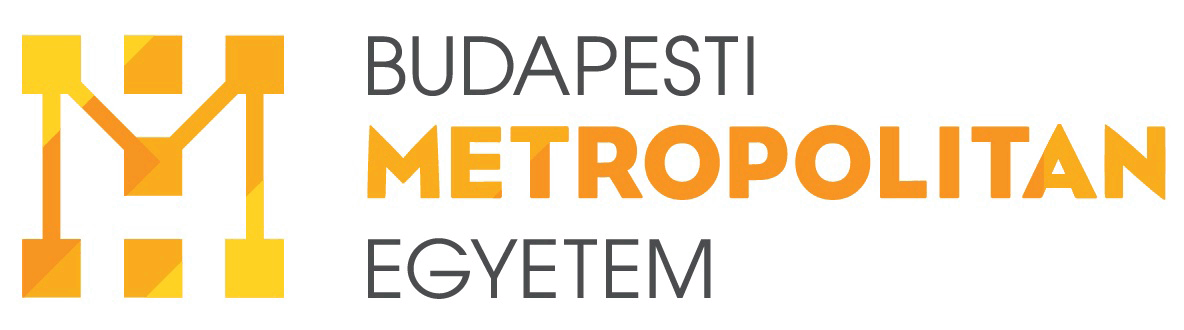 A tantárgy adataiA tantárgy megnevezése Internship/Field Trips to Professionals OrganizationsAz oktatás nyelve English	Intézet Komunikációtudományi Intézet	A tantárgy oktatásának időpontja (tanév/félév)	2021-2022/2 A tantárgy kreditértéke 4 kredit	Tematika felelős Sándor Orbán	A tantárgy típusa gyakorlat	A tantárgy számonkérésének módja ötfokozatú A tantárgyhoz rendelt kontaktórák száma	2 óra/hétA tantárgy tartalmi jellemzőiThe course aims at providing the opportunity to students to obtain hands-on experience in the areas of external and internal communications and public relations management at relevant professional organizations (e.g. cultural institutions, NGOs, media outlets) via field trips and personal consultations. The course will include five sessions in person or via zoom depending on the Covid situation and related regulations by the Budapest Metropolitan University. At the first occasion, the students and the professor will identify the organizations to be visited during the semester. The areas to be discussed at the fieldtrips will also be outlines. Those will include:status of the organization, vision and mission,areas of activities, organizational structure,achievements and challenges,human resources management,media managementthe use of social media tools in external communication,further topics of interest to be raised by the course participants.The students are to prepare a 3-5 page paper and/or 10-minute presentation and based on the field trips. Topics are to be approved by the professor.Tentative schedule:23 February 2022  – Introduction to the courseEarly March (date to be confirmed) – visit to/or discussion about a media organization (e.g. Euronews, Direkt36, Civil Radio, Center for Independent Journalism)Late  April (date to be confirmed) – visit to/or discussion about a cultural institution (e.g. Goethe Institute, American Corner, French Institute)Early May (date to be confirmed) – visit to/or a discussion about a non-governmental organization (e.g. Subjective Values Foundation, Hungarian Association of Journalists, Hungarian Europe Society)18 May 2022 – Wrap-up, deadline for paper submission/presentationSándor Orbán orbansandor@yahoo.com